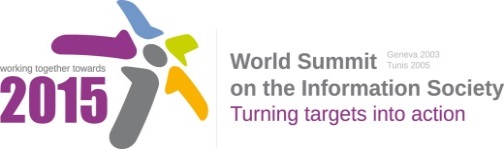 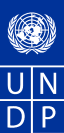 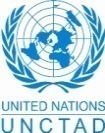 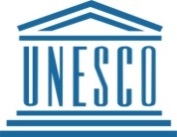 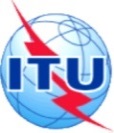 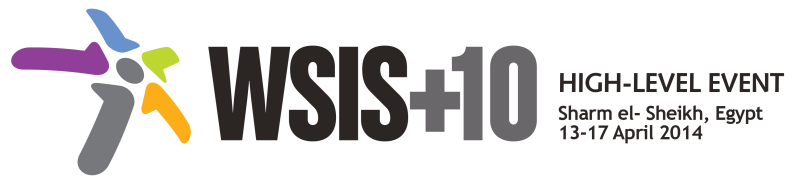 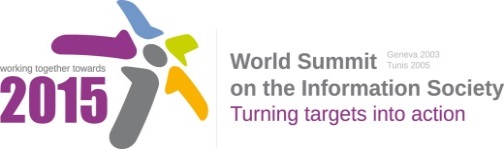 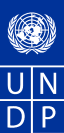 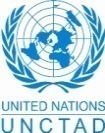 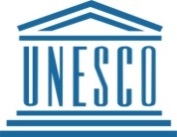 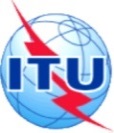 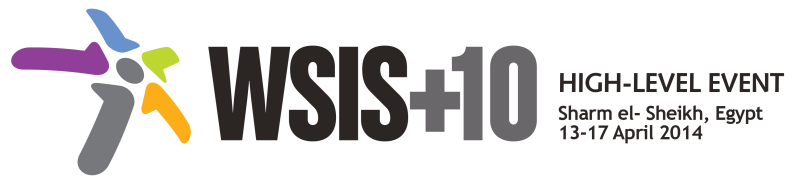 Draft WSIS+10 Vision for WSIS Beyond 2015С1. The role of public governance authorities and all stakeholders in the promotion of ICTs for development1.	VisionThe effective participation of governments and all stakeholders is vital in developing the Information Society. Through inclusive engagement, cooperation and partnerships, we collectively strive to provide sustainable and affordable access to information communication technologies (ICTs) and develop the requisite policies, legal and regulatory frameworks to enhance growth of the sector as well as address emerging challenges and opportunities. We further strive to set international standards in the collection and analysis of large datasets to induce the transformative changes needed to achieve sustainable development. 2.	PillarsEncourage greater regional and international dialogue and collaboration in promoting ICTs for development Develop national ICT policies, legal and regulatory frameworks linked to sustainable development goals through an inclusive processFoster greater engagement and cooperation at the national, regional and international levels among all stakeholders through capacity building, research and knowledge sharing for inclusive development of the ICT sectorAdopt policies and frameworks for the development of relevant, timely and accurate data and the effective collection, application and open exchange of the same; implement global best practices for the exchange of data to achieve data interoperability Promote the availability of affordable access to ICT as a key to the success of the government’s efforts to foster an information society and bridge emerging inequalities in digital economy3. 	TargetsAll States to develop national ICT policies, legal and regulatory frameworks with engagement of stakeholders through an inclusive process; respective governance authorities will choose an appropriate scope and focus of the policies, legal and regulatory frameworksAnnex: Zero Draft Stakeholder ContributionsRegional and international collaboration for the development of ICTs Foster coordinated regional, international, governmental, intergenerational and multi-stakeholder dialogues and collaboration on regulations, models, strategies and programs recognizing that all stakeholders, including public governance authorities, civil society and the private sector, have important roles to play in the promotion of ICTs for development and addressing the new and existing challenges, derived from emerging inequalities in digital economy; promote efforts to obliterate the differences in access to the network.Continue efforts to facilitate the participation of governments from around the world in the existing processes and forums promoting ICTs for development as well as Internet governance at national, regional, and international levels.Make further efforts to encourage exchange and coordination between all WSIS stakeholders and the different ICT actors, including governments and business and other stakeholders, at national, regional and international levels to cooperate in the promotion of ICTs for development.Encourage all stakeholders, at the national, regional, and international level, to further develop multi-stakeholder approaches to the deliberation, drafting, and implementation of the full range of policies and processes related to ICTs, development, information and knowledge society. Define cyber-borders and related regulations to assure the rights of the countries in digital economy. Reaffirm the roles and responsibilities of governments, international organizations, civil society and the private sector in Internet governance.Formulation of national strategies, legal and regulatory frameworks for effective governanceFoster development of clear and precise national ICT policies, strategies, legal and regulatory frameworks covering, among others, national e-strategies, open data, use of social media and companion action plans for beyond 2015. In doing so, ensure the awareness, involvement and commitment of high level national entities, such as parliaments and cabinets, in incorporating ICT dimensions for education, health, sustainable and urban development and encourage authorities and stakeholders to ensure that each of the socio-economic sectors promotes the use of ICT. Stimulate the role of parliaments in the promotion of the information society by developing strategies for the parliaments to utilize the ICT tools in the parliamentary proceedings. Support emerging democracies by empowering elected representatives through access to high-quality information resources at the parliamentary libraries and information services. Increase recognition of the importance of policymakers and regulators involving stakeholders in the development of national and regional digital/ ICT strategies through advisory groups, steering committees and similar participatory mechanisms. Integrate spectrum policy in digital strategies in recognition of the impact of mobile technologies in developing the knowledge economy, social welfare, finance and in business sectors such as agriculture. Address the changing role of regulators in the digital ecosystem, for which the complexity of progressive ICT markets, along with an increased data flow and the development of new services and applications, constitutes a challenge to their traditional powers and encourages to pursue a modern approach to regulation. Strengthen frameworks for mobile and electronic government being a platform for exchange between administrations and key pillars for connected and responsive governments. Foster establishing an ICT-driven growth strategy and effective social infrastructure management including inter alia,Vitalization of local communities by using ICT and dataEstablishing a form of infrastructure on real-time disaster management information that enables people to acquire accurate disaster information reliable and diverse transmission means. Realizing a disaster-responding-society which saves lives, that enables effective response to disasters, including saving lives, firefighting, through utilizing ICT and dataICT-driven urban development, including safe and longer use of social infrastructure, ICT-driven comprehensive management system to optimize use of water and Intelligent Transport Systems (ITS)Affirmative information provision through websites (mobile, social media) by governments and companiesAdvanced measures on ICT technologies (utilization of big data, open data, cloud computing and 4K/8K) Measures on consumer protection corresponding to development of various new ICT serviceEnsure widespread, affordable access to ICT as a key to the success of the government’s efforts to foster an information society. Engagement of all stakeholders for inclusive collaborationPromote transparency and open dialogue in the multi-stakeholder processes aimed at promoting ICT for development, implementing the WSIS Action Lines, and successfully operationalizing and implementing public policy pertaining to the Internet and ICT services. Promote the multi-sectoral approach and strengthening of multilateral cooperation (the so-called multi-stakeholder approach) between the central and local government level and the social partners (inter alia non-profit organizations, research and development institutions and various social groups) in the field of new legislation solutions in the ICT sector. Promote development of multilateral agreements (such as the Memorandum of Understanding) with the social partners to support the development of the ICT sector; strengthen the role and importance of small and medium enterprises (SMEs) in the information society, while encouraging governments to enhance the entrepreneurship framework in order to help the SMEs acquire the necessary capital to finance their growing operations. Promote development of the public private partnership models for ICT for development.While formulating strategies or drafting legislation, related to development of information society, whether national or sector specific, use an open consultation process involving all stakeholders in particular those who will be the prime end-users of technology for the benefit of their own sector. To ensure that policy and decision-makers rely on the best information possible, provided by a range of experts and others who will be affected by the policies, reinforce multi-stakeholder approaches in the field of measurement and monitoring of goals and targets.Continue to make progress in implementing open, inclusive, and transparent policy mechanisms and processes at all levels so that the role of all stakeholders in the promotion of ICTs for development is enhanced.Democratize access to information and encourage activities of national regulatory authorities to support broad public access to ICT services.Identify ways of ensuring citizen feedback is incorporated into e-strategies to ensure relevance and responsiveness to the needs of all social groups. Encourage national regulators to harmonise data protection and privacy policies in public and private sectors.Research, capacity building , knowledge transfer and development managementFurther research, evaluate, and integrate emerging global governance approaches and concepts, such as open data into national ICT and sector-specific strategies.To provide a new or extend existing platform for research and development (R&D) by concerned experts in their respective fields of specialization, foster development of ICT research and development centers of excellence as virtual or physical centers of sustained distinction in research in key areas that have the potential to increase respective country's capacity in highly qualified human resources. Provide capacity building for end users in order to give them tools to use ICTs to learn, work, and communicatePromote information and best practice sharing through engaging in multi-stakeholder forums and cooperative initiatives.Development of data and digital identity management for transparency, security, privacy and openness Consider holding Digital Identity Management by the governments to ensure the achievement of the Information Society target.Foster multilingualism in the domain system and greater cultural diversity on the Internet that has created new economic and social opportunities, especially for developing countries. Further develop framework for management of digital identities.Make full use of data analytics to improve internal government processes as well as to understand citizen needs in real-time and adequately respond to them.Pay closer attention to precise and timely data collection and measurement of progress for ICT indicators in line with the recommendations of the Partnership for Measuring ICTs for Development.Development aid Encourage donors to commit themselves more to ICT for development, including through greater funding involvement by governments and the private sector, particularly in supporting developing countries.